KONYA GIDA VE TARIM ÜNİVERSİTESİ REKTÖRLÜĞÜNE	Üniversitenizin …………………………………………… numaralı ……………………………………….. Fakültesi , ………………………………………Bölümü ………. Sınıf öğrencisiyim. İhtiyacım olduğundan Kısmi Zamanlı Öğrenci Çalıştırma Yönergesi kapsamında 2023-2024 eğitim-öğretim yıl  …….……. döneminde öğrenci statüsünde üniversitemizde çalışmak istiyorum.Gereğinin yapılmasını saygılarımla arz ederim.  …/…/2023								Adı Soyadı:								TC Numarası:
								İmza:              EK: Çalışma Bilgi Formu (öğrenci)                                                                 T.C.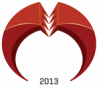 KONYA GIDA VE TARIM ÜNİVERSİTESİÇALIŞMA BİLGİ FORMU (ÖĞRENCİ)Yukarıdaki bilgilerin doğru olduğunu beyan ederim. Bilgilerimin doğru olmadığının anlaşılması durumunda, ilgili iş mevzuatı uyarınca iş akdimin ihbarsız ve tazminatsız olarak fesih edileceğini kabul ve beyan ederim. Tarih:                   
                                                                                                         Adı Soyadı:İmza:                                                                                                                                                                  Adı SoyadıFotoğraf T.C. Kimlik NumarasıFotoğraf Öğrenci numarasıFotoğraf FakültesiFotoğraf BölümüFotoğraf Baba AdıFotoğraf Doğum YeriFotoğraf Doğum TarihiFotoğraf Kan GrubuFotoğraf Medeni Hali             Evli              Bekâr                      Evli              Bekâr                      Evli              Bekâr         Fotoğraf İletişim Bilgileriİkamet Adresi :E-Posta (1) :E-Posta (2) :İkamet Adresi :E-Posta (1) :E-Posta (2) :Cep Tel No (1) :Cep Tel No (2) :Cep Tel No (1) :Cep Tel No (2) :Acil durumlarda haber verilmesini istediği kişiAcil durumlarda haber verilmesini istediği kişiAdı Soyadı:Adı Soyadı:Adı Soyadı:Acil durumlarda haber verilmesini istediği kişiAcil durumlarda haber verilmesini istediği kişiYakınlığı:                                  Telefonu:Yakınlığı:                                  Telefonu:Yakınlığı:                                  Telefonu:Sürücü BelgesiVar                Yok Sınıfı:Sınıfı:Sınıfı:Araç DurumuVar                Yok  Plakası (Varsa)Görev Talep Edilen BirimÇalışma Talep Edilen ZamanBirim OnayıİmzasıKGTÜ- KVKK Aydınlatma Metnini okudum, anladım. https://www.gidatarim.edu.tr/kvk KGTÜ- KVKK Aydınlatma Metnini okudum, anladım. https://www.gidatarim.edu.tr/kvk Onaylıyorum                        OnaylamıyorumOnaylıyorum                        OnaylamıyorumOnaylıyorum                        OnaylamıyorumÜniversitedeki derslerimi aksatmamak kaydıyla, boş vakitlerimde Konya Gıda ve Tarım Üniversitesi Rektörlüğü tarafından verilen görevi tam va zamanında yerine getirmek üzere KGTÜ- Kısmi Zamanlı Öğrenci Çalıştırma  Yönergesi (YÖK Kıısmi İstihdam) kapsamında çalışmayı kabul ve beyan ederim. Üniversitedeki derslerimi aksatmamak kaydıyla, boş vakitlerimde Konya Gıda ve Tarım Üniversitesi Rektörlüğü tarafından verilen görevi tam va zamanında yerine getirmek üzere KGTÜ- Kısmi Zamanlı Öğrenci Çalıştırma  Yönergesi (YÖK Kıısmi İstihdam) kapsamında çalışmayı kabul ve beyan ederim. Üniversitedeki derslerimi aksatmamak kaydıyla, boş vakitlerimde Konya Gıda ve Tarım Üniversitesi Rektörlüğü tarafından verilen görevi tam va zamanında yerine getirmek üzere KGTÜ- Kısmi Zamanlı Öğrenci Çalıştırma  Yönergesi (YÖK Kıısmi İstihdam) kapsamında çalışmayı kabul ve beyan ederim. Üniversitedeki derslerimi aksatmamak kaydıyla, boş vakitlerimde Konya Gıda ve Tarım Üniversitesi Rektörlüğü tarafından verilen görevi tam va zamanında yerine getirmek üzere KGTÜ- Kısmi Zamanlı Öğrenci Çalıştırma  Yönergesi (YÖK Kıısmi İstihdam) kapsamında çalışmayı kabul ve beyan ederim. Üniversitedeki derslerimi aksatmamak kaydıyla, boş vakitlerimde Konya Gıda ve Tarım Üniversitesi Rektörlüğü tarafından verilen görevi tam va zamanında yerine getirmek üzere KGTÜ- Kısmi Zamanlı Öğrenci Çalıştırma  Yönergesi (YÖK Kıısmi İstihdam) kapsamında çalışmayı kabul ve beyan ederim. 